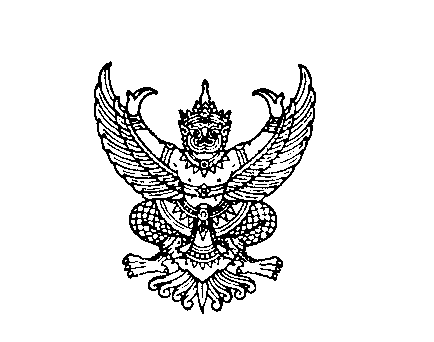 ที่ มท 0810.4/ว					         		กรมส่งเสริมการปกครองท้องถิ่นถนนนครราชสีมา เขตดุสิต กทม. ๑๐๓๐๐						        เมษายน  2567เรื่อง  ขอความอนุเคราะห์ประชาสัมพันธ์การฝึกอบรมหลักสูตร “ระบบควบคุมเครื่องสูบน้ำโซลาร์เซลล์              และความรู้พื้นฐานระบบโซลาร์เซลล์” รุ่นที่ 1/2567เรียน  ผู้ว่าราชการจังหวัด ทุกจังหวัดสิ่งที่ส่งมาด้วย  สำเนาหนังสือการประปานครหลวง ที่ มท 5470-2-1.3/7760  	 ลงวันที่ 7 มีนาคม 2567 					        	     จำนวน  1  ฉบับ		ด้วยการประปานครหลวงดำเนินการตามนโยบายของรัฐบาลในการส่งเสริมให้ประชาชน        ทั้งในเขตเมืองและชนบท มีน้ำประปาที่สะอาดใช้เพื่อการอุปโภคบริโภค ยกระดับมาตรฐานคุณภาพชีวิต            ของประชาชน จึงส่งเสริมให้องค์กรปกครองส่วนท้องถิ่น หน่วยงานราชการ และภาคเอกชนเข้ามามีบทบาท              ในการบริหารจัดการสาธารณูปโภคด้านน้ำประปาเพื่อการอุปโภคบริโภค โดยมีกำหนดจัดฝึกอบรมหลักสูตร “ระบบควบคุมเครื่องสูบน้ำโซลาร์เซลล์ และความรู้พื้นฐานระบบโซลาร์เซลล์” รุ่นที่ 1/2567 ระหว่างวันที่ 29 – 31 พฤษภาคม 2567  ณ โรงแรมเดอะแกรนด์ริเวอร์ไซด์ จังหวัดพิษณุโลก รายละเอียดปรากฏ                   ตามสิ่งที่ส่งมาด้วยกรมส่งเสริมการปกครองท้องถิ่น ขอความร่วมมือจังหวัดประชาสัมพันธ์การฝึกอบรม                   หลักสูตร “ระบบควบคุมเครื่องสูบน้ำโซลาร์เซลล์ และความรู้พื้นฐานระบบโซลาร์เซลล์” รุ่นที่ 1/2567                                             ให้องค์กรปกครองส่วนท้องถิ่นทราบ ทั้งนี้ หากมีข้อสงสัยสามารถสอบถามเพิ่มเติมได้ที่ การประปานครหลวง                      กองมาตรฐานวิชาชีพประปา ฝ่ายนวัตกรรมองค์กร เบอร์โทรศัพท์ 0 2504 0123 ต่อ 1734 , 1006              	  จึงเรียนมาเพื่อโปรดพิจารณา                    ขอแสดงความนับถือ                      (นายประยูร  รัตนเสนีย์)                    อธิบดีกรมส่งเสริมการปกครองท้องถิ่นกองพัฒนาและส่งเสริมการบริหารงานท้องถิ่นกลุ่มงานส่งเสริมการพัฒนาโครงสร้างพื้นฐานโทร. 0 2241 9000 ต่อ 4116 โทรสาร 0 2241 6931ไปรษณีย์อิเล็กทรอนิกส์ saraban@dla.go.thผู้ประสานงาน นายอรินทม์ ทองพวง 09 3272 8918